Third Sunday of Easter - April 26, 2020Today’s gospel begins with two disciples walking to Emmaus, overcome with sadness, loss, and disappointment. They had hoped Jesus, who was crucified, would be the one to redeem Israel! Yet the risen Christ walks with them and then opens their eyes in the breaking of the bread. Each Sunday our hearts burn within us as the scriptures are proclaimed and Christ appears to us as bread is broken and wine is poured. The story of Emmaus becomes the pattern of our worship each Lord’s day.Welcome to the Lord’s Table. In understanding God’s grace, love and forgiveness, each week we join together by recorded video around God’s Table of Grace as one people. You are invited and encouraged to join us in this feast of love – Holy Communion., where we believe that Christ is made present with the promise of forgiveness and life eternal.PREPARING A SPACE FOR WORSHIP IN YOUR HOME –   You are invited to create a space on a table to set a candle that can be lit at the beginning of the worship time. A bowl of water (to represent a symbol of baptism) may also be set on the table. A cross may also be placed next to these items.  PREPARING FOR HOLY COMMUNION - Each household that desires to receive Holy Communion during the livestream video should place a plate with bread (preferably unleavened bread, but any form of bread is fine) and enough cups of wine (or juice) for those who are communing on a table.  The Pastor will provide an invitation for those communing to eat the bread and to drink the wine/juice. All are welcome to share in this meal believing that Jesus Christ is present with us, with the promise of forgiving our sins and uniting us as one body and family of God’s people.  A prayer with laying on of hands may be spoken with children who do not yet commune, making the sign of the cross on their foreheads with the words, “Jesus loves you.  May God bless and keep you in the promise of your baptism.”    THANKSGIVING FOR BAPTISM 					Robin Brooks Alleluia! Christ is risen.  He is risen indeed. Alleluia!Joined to Christ in the waters of baptism, we are raised with him to new life. Let us give thanks for the gift of baptism.Water is poured into the font as the presiding minister gives thanks.We give you thanks, O God, for in the beginning you created us in your image and planted us in a well-watered garden.In the desert you promised pools of water for the parched, and you gave us water from the rock.When we did not know the way, you sent the Good Shepherd to lead us to still waters.At the cross, you watered us from Jesus’ wounded side, and on this day, you shower us again with the water of life.We praise you for the salvation you have won for us.  Bathe us in your forgiveness, grace, and love.Satisfy the thirsty, and give us the life only you can give. To you be given honor and praise through Jesus Christ our Lordin the unity of the Holy Spirit, now and forever. Amen.HYMN      	Christ the Lord is Risen Today; Alleluia!			ELW 369      Jeffrey Gwaltney 1	Christ the Lord is ris'n today; Alleluia!	Christians, hasten on your way; Alleluia!	offer praise with love replete, Alleluia!	at the paschal victim's feet. Alleluia!2	For the sheep the Lamb has bled, Alleluia!	sinless in the sinner's stead. Alleluia!	Christ the Lord is ris'n on high; Alleluia!	now he lives, no more to die. Alleluia!3	Christ, the victim undefiled, Alleluia!	God and sinners reconciled, Alleluia!	when contending death and life, Alleluia!	met in strange and awesome strife. Alleluia!4	Christians, on this holy day, Alleluia!	all your grateful homage pay; Alleluia!	Christ the Lord is ris'n on high; Alleluia!	now he lives, no more to die. Alleluia!Text: attr. Wipo of Burgundy, d. c. 1050; tr. Jane E. Leeson, 1807-1882, alt.GREETING                                                    The Brooks Family  The grace of our Lord Jesus Christ, the love of God, and the fellowship of the Holy Spirit be with you all.  And also with you.PRAYER OF THE DAY    		             The Brooks FamilyLet us pray together … O God, your Son makes himself known to all his disciples in the breaking of bread. Open the eyes of our faith, that we may see him in his redeeming work, who lives and reigns with you and the Holy Spirit, one God, now and forever.  Amen.SCRIPTURE READINGS - Follow the Scripture Readings from your personal Bible or on your Bible digital app. FIRST READING    Acts 2:14a, 36-41   Judy KrenzerPSALM 116:1-4, 12-19		Judy and Rick Krenzer SECOND READING   1 Peter 1:17-23       Rick Krenzer 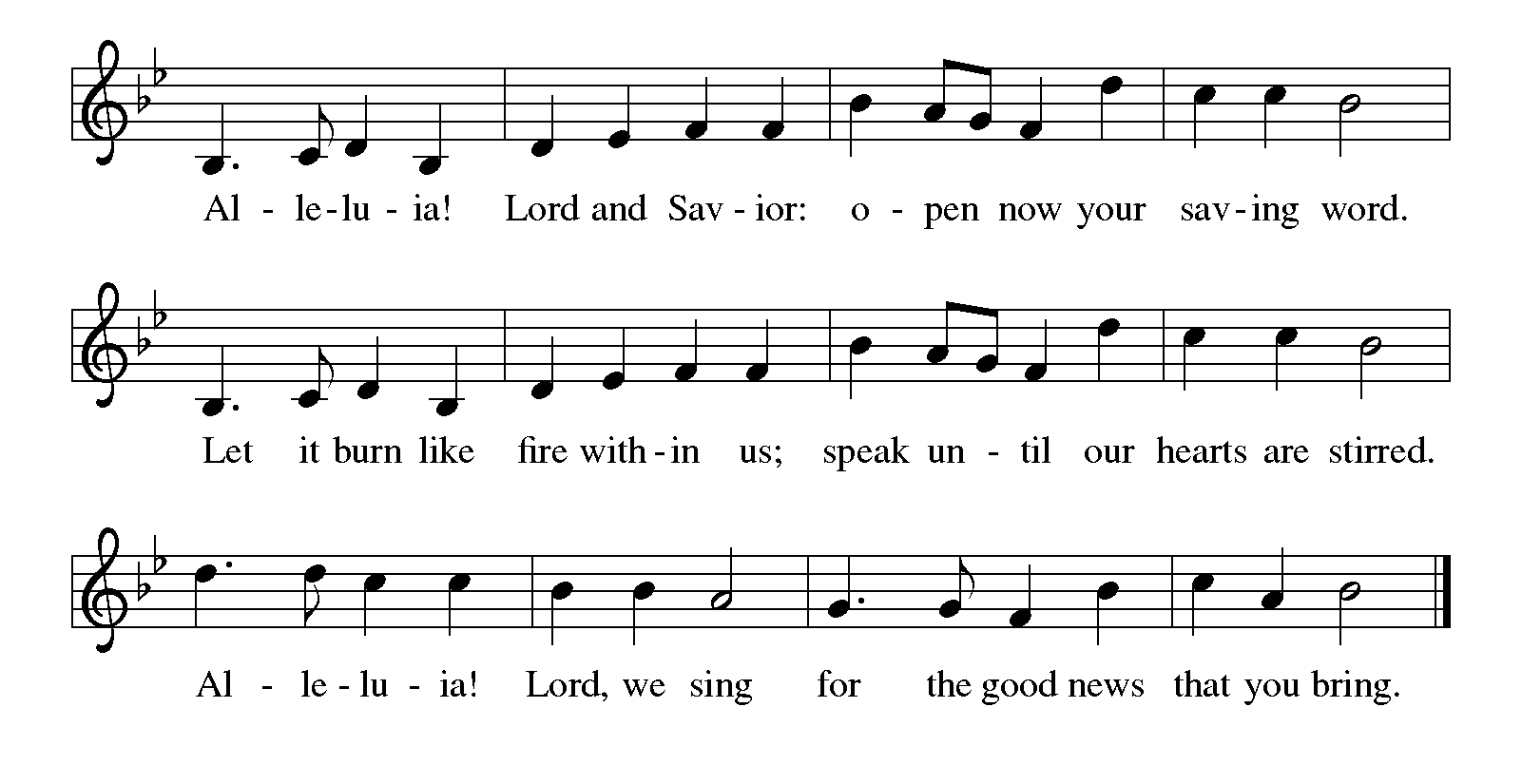 GOSPEL 	 	   	Pastor Gillikin	The holy gospel according to John, the 20th chapter.		Glory to you, O Lord.			  Luke 24:13-35 is read 	The gospel of the Lord.   Praise to you, O Christ.MORNING MESSAGE		Pastor Gillikin	APOSTLES’ CREED  		Pastor Gillikin	I believe in God the Father almighty, creator of heaven and earth.  I believe in Jesus Christ, God's only Son, our Lord, who was conceived by the Holy Spirit, born of the virgin Mary, suffered under Pontius Pilate, was crucified, died, and was buried; he descended into hell. On the third day he rose again; he ascended into heaven, he is seated at the right hand of the Father, and he will come again to judge the living and the dead. I believe in the Holy Spirit, the holy catholic church, the communion of saints, the forgiveness of sins, the resurrection of the body, and the life everlasting. Amen.PRAYERS OF INTERCESSION			Pastor GillikinWe respond to petitions:  Lord, open our eyes,  STAY WITH US FOREVER.SHARING OF THE PEACE                       Pastor Gillikin	The peace of the Lord be with you always.  And also with you.OFFERING TESTIMONY and PRAYER -  Rick Krenzer Merciful God, you have blessed our lives with an abundance,Feed us again at this table for service in your name, in the strength of the risen Christ.  Amen. THE GREAT THANKSGIVING			Pastor Gillikin The Lord be with you.  And also with you. Lift up your hearts.  We lift them to the Lord. Let us give thanks to the Lord our God.  It is right to give him thanks and praise. It is indeed right, our duty and our joy, that we should at all times and in all places give thanks and praise to you, almighty and merciful God, for the glorious resurrection of our Savior Jesus Christ, the true Paschal Lamb who gave himself to take away our sin; who in dying has destroyed death, and in rising has brought us to eternal life. And so, with Mary Magdalene and Peter and all the witnesses of the resurrection, with earth and sea and all their creatures,and with angels and archangels, cherubim and seraphim, we praise your name and join their unending hymn:Holy, holy, holy Lord, God of power and might, heaven and earth are full of your glory.Hosanna. Hosanna. Hosanna in the highest. Blessed is he who comes in the name of the Lord.Hosanna in the highest.You are indeed holy, almighty and merciful God. You are indeed holy, almighty and merciful God.You are most holy, and great is the majesty of your glory. You so loved the world that you gave your only Son,so that everyone who believes in him may not perish but have eternal life. We give you thanks for his coming into the world to fulfill for us your holy will and to accomplish all things for our salvation.In the night in which he was betrayed, our Lord Jesus took bread, and gave thanks; broke it, and gave it to his disciples, saying: Take and eat; this is my body, given for you. Do this for the remembrance of me.Again, after supper, he took the cup, gave thanks, and gave it for all to drink, saying: This cup is the new covenant in my blood, shed for you and for all people for the forgiveness of sin. Do this for the remembrance of me.For as often as we eat of this bread and drink from this cup, we proclaim the Lord’s death until he comes.Christ has died. Christ is risen. Christ will come again.Remembering, therefore, his salutary command, his life-giving passion and death, his glorious resurrection and ascension, and the promise of his coming again, we give thanks to you, O Lord God Almighty, not as we ought but as we are able; we ask you mercifully to accept our praise and thanksgiving and with your Word and Holy Spirit to bless us, your servants, and these your own gifts of bread and wine, so that we and all who share in the body and blood of Christmay be filled with heavenly blessing and grace, and, receiving the forgiveness of sin, may be formed to live as your holy people and be given our inheritance with all your saints. To you, O God, Father, Son, and Holy Spirit,be all honor and glory in your holy church, now and forever. Amen.Our Father, who art in heaven, hallowed be thy name, thy kingdom come, thy will be done, on earth as it is in heaven.           Give us this day our daily bread; and forgive us our trespasses, as we forgive those who trespass against us; and lead us not into temptation, but deliver us from evil. For thine is the kingdom, and the power, and the glory, forever and ever.  Amen.Come to the banquet. Behold the risen Christ. Thanks be to God!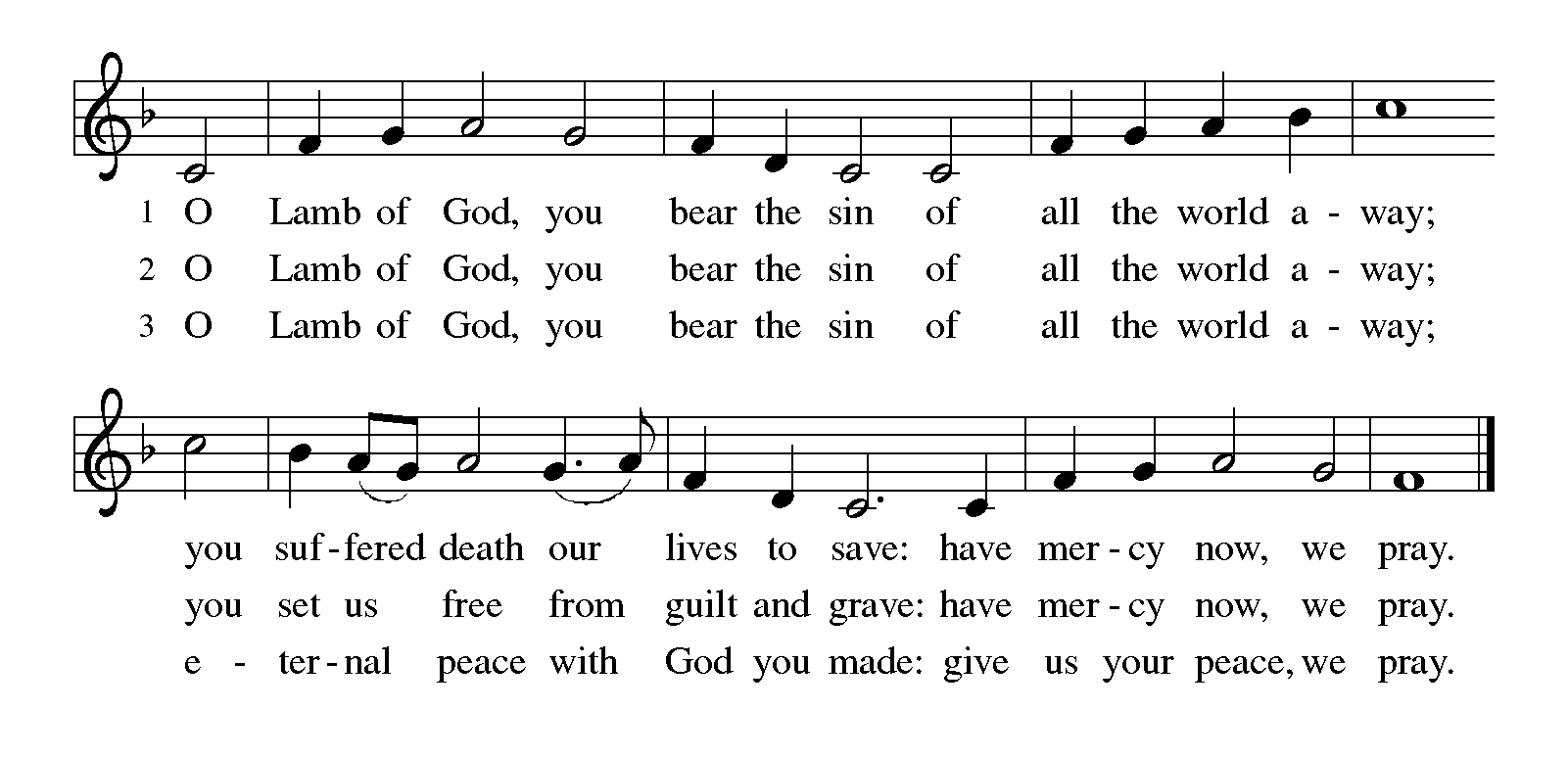 Welcome to the Lord’s Table. In understanding God’s grace, love and forgiveness, each week we join together (by the power of God’s Word via livestream video) around God’s Table of Grace as one people. You are invited and encouraged to join us in this feast of love – Holy Communion.Each household participating via livestream video should place a plate with bread and enough cups of wine (or juice) for those who are communing on a table.  The Pastor will provide an invitation for those communing to eat the bread, with the words, Take and eat.  This is the body of Christ given for you.  AMEN. Afterwards, the Pastor will also provide the invitation to drink the wine/juice,Take and drink.  This is the blood of Christ shed for you.  AMEN.Jesus said to his disciples, “He who comes to me will never go hungry, and she who believes in me will never be thirsty.” (John 6:35)BLESSING AND PRAYER The body and blood of our Lord Jesus Christ strengthen you and keep you in his grace.  Amen.Life-giving God, you have fed us with your word, and our hearts burn within us. Through this meal you have opened us to your presence. Now send us forth to share the gifts of Easter with all in need; through Jesus Christ our Lord.  Amen.The blessing of the living God, Father, ☩ Son, and Holy Spirit, surround and sustain you, keep you from harm, and fill you with courage.  Amen.HYMN     Just a Closer Walk with Thee        			                				   1 I am weak but Thou art strong;    Jesus, keep me from all wrong;    I'll be satisfied as long   As I walk, let me walk close to Thee.Refrain: Just a closer walk with Thee,Grant it, Jesus, is my plea,Daily walking close to Thee,Let it be, dear Lord, let it be.2 Thro' this world of toil and snares,   If I falter, Lord, who cares?   Who with me my burden shares?    None but Thee, dear Lord, none but Thee. [Refrain]3 When my feeble life is o'er,    Time for me will be no more;    Guide me gently, safely o'er    To Thy kingdom shore, to Thy shore. [Refrain]  									Text: North American traditional (public domain)DISMISSAL			The Brooks FamilyChrist is risen.  He is risen indeed.  Alleluia!Go and share the good news!    Thanks be to God!MINISTRY CALENDARThe church office remains open Tuesday-Thursday, 9:00am-2:00pm.Sunday, April 26, 9:00 AM  	Recorded Worship Service posted on Epiphany Lutheran Rock Hill Facebook page and on Church Website under Worship Service Videos Tuesday, April 28, 7:30 PM 	Handchimes Zoom Meeting (open to all)Wednesday, April 29, 4:30 PM Roundtable Bible Study Discussion with Pastor (Zoom Meeting)  Sunday, May 3, 9:00 AM      Recorded Worship Service posted on Epiphany Lutheran Rock Hill Facebook page and on                                                                      Church Website under Worship Service Videos        				                            Hope Home Food Pantry Food Drive - We will be collecting food items at the church 4/15-4/29 for Hope Food Pantry.  We have three members who volunteer at Hope Home each Wednesday morning.  THANKS TO OUR VIDEO RECORDING ENGINEER JAMES BROOKS for his expertise and time of producing our worship video.  Thanks also to all who participated and contributed in reading/singing parts of the service.  We WELCOME MEMBERS AND FRIENDS OF EPIPHANY to sign up to read or sing parts of worship for the coming Sundays!  Contact Pastor Ken or the Church Office.    Hymns and liturgy reprinted and livestreamed with permission under Onelicense.net  #A-707347 and Augsburg Fortress Liturgies Annual License #2621.  The following hymns are being sung: Christ the Lord is Risen Today! Alleluia, text-Wipo of Burgundy, 1050(tr.Lesson 1807-1882; music- Willaims 1781-1821 (public domain); Just a Closer Walk With Thee- Text: North American traditional (public domain)